AIGUEPERSEFernand DELAYEPierre CHEMARINThérèse DESCAILLOTEmile MATRAYAVENASPhilippe FOURNEAUJean BESSON-GIRARDAZOLETTEPierre-Jean DE LAGARDECENVESRenée VINCENTAlain TOBIENMONSOLSYvonne LARGEGermaine CHAGNEUX Gisèle RANCHONCécile JONCHIERClaudette EDOUARDSuzanne CHAGNYOUROUXAndré LARGEAndré GUIGNIERJean Philippe GAILLARDHenri FRECHETPROPIÈRESMarie Louise MARTIN André BESSYJacqueline MAURIAUDLouis SANLAVILLEMichel CHETAIL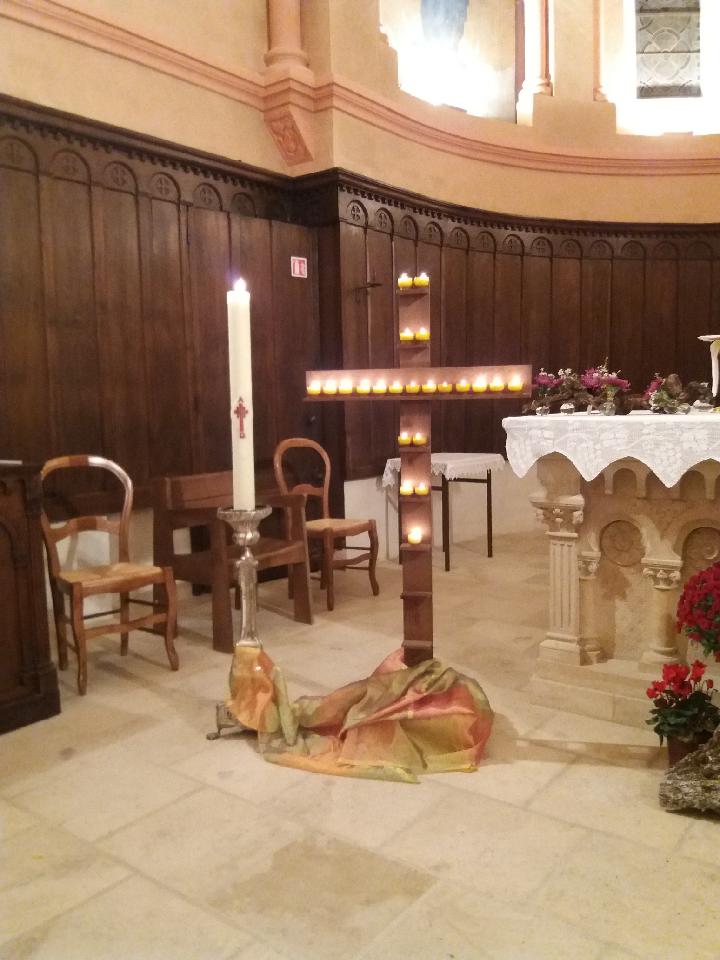 Aimée BUSSEUILMaurice PERRASST BONNET DES BRUYÈRESDaniel NOLYColette DUCROTGeorges PELOUXClaude LACHARNAYMichel CHARNAYRenée GIRAUDST CHRISTPOHE LA MONTAGNEMonique MOREAUHélène DARGAUDHélène MICHONAndrée TRIBOLLETST CLÉMENT DE VERSGérard TOURNOUXEdouard GONNACHONAdrienne DESCROUXST IGNY DE VERS & La BoissièreRaoul CELLARD DU SORDETClaude DAGNICOURTAlain CHULOTColette CHALANDFrancis SOBRAQUÈSGilberte CHOPINMarius FORESTAllain NARDONEST JACQUES ARRÊTSJean PASSOT Maurice CHUZEVILLETRADES